DAS PV 6/93    JAN 2019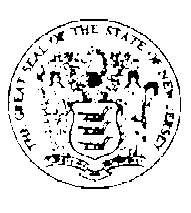 State of New PAYMENT VOUCHER(Vendor Invoice)State of New PAYMENT VOUCHER(Vendor Invoice)State of New PAYMENT VOUCHER(Vendor Invoice)State of New PAYMENT VOUCHER(Vendor Invoice)State of New PAYMENT VOUCHER(Vendor Invoice)DOCUMENTDOCUMENTDOCUMENTDOCUMENTDOCUMENTDOCUMENTDOCUMENTDOCUMENTDOCUMENTDOCUMENTBATCHBATCHBATCHBATCHBATCHBATCHBATCHBATCHBATCHBATCHBATCHACTG PERFYFYState of New PAYMENT VOUCHER(Vendor Invoice)State of New PAYMENT VOUCHER(Vendor Invoice)State of New PAYMENT VOUCHER(Vendor Invoice)State of New PAYMENT VOUCHER(Vendor Invoice)State of New PAYMENT VOUCHER(Vendor Invoice)TCTCAGYAGYAGYAGYNUMBERNUMBERNUMBERNUMBERTCTCAGYAGYNUMBERNUMBERNUMBERNUMBERNUMBERNUMBERNUMBERACTG PERFYFYState of New PAYMENT VOUCHER(Vendor Invoice)State of New PAYMENT VOUCHER(Vendor Invoice)State of New PAYMENT VOUCHER(Vendor Invoice)State of New PAYMENT VOUCHER(Vendor Invoice)State of New PAYMENT VOUCHER(Vendor Invoice)State of New PAYMENT VOUCHER(Vendor Invoice)State of New PAYMENT VOUCHER(Vendor Invoice)State of New PAYMENT VOUCHER(Vendor Invoice)State of New PAYMENT VOUCHER(Vendor Invoice)State of New PAYMENT VOUCHER(Vendor Invoice)PP STARTPP STARTPP STARTPP STARTPP STARTPP STARTPP STARTSCHED PAYSCHED PAYSCHED PAYSCHED PAYCHK CATCHK CATOFF LIABOFF LIABOFF LIABFARF TYRF TYCK FL(A) VENDOR (PAYEE)ID NUMBER(A) VENDOR (PAYEE)ID NUMBER(A) VENDOR (PAYEE)ID NUMBER(A) VENDOR (PAYEE)ID NUMBER##PV DATEPV DATEPV DATEMOMODYDYDYYRYRMODYYRYRCHK CATCHK CATOFF LIABOFF LIABOFF LIABFARF TYRF TYCK FL(A) VENDOR (PAYEE)ID NUMBER(A) VENDOR (PAYEE)ID NUMBER(A) VENDOR (PAYEE)ID NUMBER(A) VENDOR (PAYEE)ID NUMBER##CONTRACT NO.CONTRACT NO.AGENCY REFAGENCY REFBUYER(B) TERMS(B) TERMS(B) TERMS(B) TERMS(B) TERMS(B) TERMS(B) TERMS(B) TERMS(B) TERMS(B) TERMS(B) TERMS(B) TERMS(B) TERMS(B) TERMS(B) TERMS(B) TERMS(C) TOTAL AMOUNT(C) TOTAL AMOUNT(C) TOTAL AMOUNT(C) TOTAL AMOUNT(C) TOTAL AMOUNT(C) TOTAL AMOUNT(C) TOTAL AMOUNT(C) TOTAL AMOUNT(C) TOTAL AMOUNT(D) PAYEE NAME AND ADDRESS(D) PAYEE NAME AND ADDRESS(D) PAYEE NAME AND ADDRESS(D) PAYEE NAME AND ADDRESS(D) PAYEE NAME AND ADDRESS(D) PAYEE NAME AND ADDRESS(D) PAYEE NAME AND ADDRESS(D) PAYEE NAME AND ADDRESS(D) PAYEE NAME AND ADDRESS(D) SEND COMPLETED FORM TO:Department of Human ServicesDivision of Mental Health & Addiction ServicesPO Box 362Trenton, NJ  08625-0362(D) SEND COMPLETED FORM TO:Department of Human ServicesDivision of Mental Health & Addiction ServicesPO Box 362Trenton, NJ  08625-0362(D) SEND COMPLETED FORM TO:Department of Human ServicesDivision of Mental Health & Addiction ServicesPO Box 362Trenton, NJ  08625-0362(D) SEND COMPLETED FORM TO:Department of Human ServicesDivision of Mental Health & Addiction ServicesPO Box 362Trenton, NJ  08625-0362(D) SEND COMPLETED FORM TO:Department of Human ServicesDivision of Mental Health & Addiction ServicesPO Box 362Trenton, NJ  08625-0362(D) SEND COMPLETED FORM TO:Department of Human ServicesDivision of Mental Health & Addiction ServicesPO Box 362Trenton, NJ  08625-0362(D) SEND COMPLETED FORM TO:Department of Human ServicesDivision of Mental Health & Addiction ServicesPO Box 362Trenton, NJ  08625-0362(D) SEND COMPLETED FORM TO:Department of Human ServicesDivision of Mental Health & Addiction ServicesPO Box 362Trenton, NJ  08625-0362(D) SEND COMPLETED FORM TO:Department of Human ServicesDivision of Mental Health & Addiction ServicesPO Box 362Trenton, NJ  08625-0362(D) SEND COMPLETED FORM TO:Department of Human ServicesDivision of Mental Health & Addiction ServicesPO Box 362Trenton, NJ  08625-0362(D) SEND COMPLETED FORM TO:Department of Human ServicesDivision of Mental Health & Addiction ServicesPO Box 362Trenton, NJ  08625-0362(D) SEND COMPLETED FORM TO:Department of Human ServicesDivision of Mental Health & Addiction ServicesPO Box 362Trenton, NJ  08625-0362(D) SEND COMPLETED FORM TO:Department of Human ServicesDivision of Mental Health & Addiction ServicesPO Box 362Trenton, NJ  08625-0362(D) SEND COMPLETED FORM TO:Department of Human ServicesDivision of Mental Health & Addiction ServicesPO Box 362Trenton, NJ  08625-0362(D) SEND COMPLETED FORM TO:Department of Human ServicesDivision of Mental Health & Addiction ServicesPO Box 362Trenton, NJ  08625-0362(D) SEND COMPLETED FORM TO:Department of Human ServicesDivision of Mental Health & Addiction ServicesPO Box 362Trenton, NJ  08625-0362(D) SEND COMPLETED FORM TO:Department of Human ServicesDivision of Mental Health & Addiction ServicesPO Box 362Trenton, NJ  08625-0362(D) SEND COMPLETED FORM TO:Department of Human ServicesDivision of Mental Health & Addiction ServicesPO Box 362Trenton, NJ  08625-0362(D) SEND COMPLETED FORM TO:Department of Human ServicesDivision of Mental Health & Addiction ServicesPO Box 362Trenton, NJ  08625-0362(D) SEND COMPLETED FORM TO:Department of Human ServicesDivision of Mental Health & Addiction ServicesPO Box 362Trenton, NJ  08625-0362(D) SEND COMPLETED FORM TO:Department of Human ServicesDivision of Mental Health & Addiction ServicesPO Box 362Trenton, NJ  08625-0362(F) PAYEE DECLARATIONSI CERTIFY THAT THE WITHIN PAYMENT VOUCHER IS CORRECT IN ALL ITS PARTICULARS, THAT THE DESCRIBED GOODS OR SERVICES HAVE BEEN FURNISHED OR RENDERED AND THAT NO BONUS HAS BEEN GIVEN OR RECEIVED ON ACCOUNT OF SAID DOCUMENT. (F) PAYEE DECLARATIONSI CERTIFY THAT THE WITHIN PAYMENT VOUCHER IS CORRECT IN ALL ITS PARTICULARS, THAT THE DESCRIBED GOODS OR SERVICES HAVE BEEN FURNISHED OR RENDERED AND THAT NO BONUS HAS BEEN GIVEN OR RECEIVED ON ACCOUNT OF SAID DOCUMENT. (F) PAYEE DECLARATIONSI CERTIFY THAT THE WITHIN PAYMENT VOUCHER IS CORRECT IN ALL ITS PARTICULARS, THAT THE DESCRIBED GOODS OR SERVICES HAVE BEEN FURNISHED OR RENDERED AND THAT NO BONUS HAS BEEN GIVEN OR RECEIVED ON ACCOUNT OF SAID DOCUMENT. (F) PAYEE DECLARATIONSI CERTIFY THAT THE WITHIN PAYMENT VOUCHER IS CORRECT IN ALL ITS PARTICULARS, THAT THE DESCRIBED GOODS OR SERVICES HAVE BEEN FURNISHED OR RENDERED AND THAT NO BONUS HAS BEEN GIVEN OR RECEIVED ON ACCOUNT OF SAID DOCUMENT. (F) PAYEE DECLARATIONSI CERTIFY THAT THE WITHIN PAYMENT VOUCHER IS CORRECT IN ALL ITS PARTICULARS, THAT THE DESCRIBED GOODS OR SERVICES HAVE BEEN FURNISHED OR RENDERED AND THAT NO BONUS HAS BEEN GIVEN OR RECEIVED ON ACCOUNT OF SAID DOCUMENT. (F) PAYEE DECLARATIONSI CERTIFY THAT THE WITHIN PAYMENT VOUCHER IS CORRECT IN ALL ITS PARTICULARS, THAT THE DESCRIBED GOODS OR SERVICES HAVE BEEN FURNISHED OR RENDERED AND THAT NO BONUS HAS BEEN GIVEN OR RECEIVED ON ACCOUNT OF SAID DOCUMENT. (F) PAYEE DECLARATIONSI CERTIFY THAT THE WITHIN PAYMENT VOUCHER IS CORRECT IN ALL ITS PARTICULARS, THAT THE DESCRIBED GOODS OR SERVICES HAVE BEEN FURNISHED OR RENDERED AND THAT NO BONUS HAS BEEN GIVEN OR RECEIVED ON ACCOUNT OF SAID DOCUMENT. (F) PAYEE DECLARATIONSI CERTIFY THAT THE WITHIN PAYMENT VOUCHER IS CORRECT IN ALL ITS PARTICULARS, THAT THE DESCRIBED GOODS OR SERVICES HAVE BEEN FURNISHED OR RENDERED AND THAT NO BONUS HAS BEEN GIVEN OR RECEIVED ON ACCOUNT OF SAID DOCUMENT. (F) PAYEE DECLARATIONSI CERTIFY THAT THE WITHIN PAYMENT VOUCHER IS CORRECT IN ALL ITS PARTICULARS, THAT THE DESCRIBED GOODS OR SERVICES HAVE BEEN FURNISHED OR RENDERED AND THAT NO BONUS HAS BEEN GIVEN OR RECEIVED ON ACCOUNT OF SAID DOCUMENT. (F) PAYEE DECLARATIONSI CERTIFY THAT THE WITHIN PAYMENT VOUCHER IS CORRECT IN ALL ITS PARTICULARS, THAT THE DESCRIBED GOODS OR SERVICES HAVE BEEN FURNISHED OR RENDERED AND THAT NO BONUS HAS BEEN GIVEN OR RECEIVED ON ACCOUNT OF SAID DOCUMENT. (F) PAYEE DECLARATIONSI CERTIFY THAT THE WITHIN PAYMENT VOUCHER IS CORRECT IN ALL ITS PARTICULARS, THAT THE DESCRIBED GOODS OR SERVICES HAVE BEEN FURNISHED OR RENDERED AND THAT NO BONUS HAS BEEN GIVEN OR RECEIVED ON ACCOUNT OF SAID DOCUMENT. (F) PAYEE DECLARATIONSI CERTIFY THAT THE WITHIN PAYMENT VOUCHER IS CORRECT IN ALL ITS PARTICULARS, THAT THE DESCRIBED GOODS OR SERVICES HAVE BEEN FURNISHED OR RENDERED AND THAT NO BONUS HAS BEEN GIVEN OR RECEIVED ON ACCOUNT OF SAID DOCUMENT. (F) PAYEE DECLARATIONSI CERTIFY THAT THE WITHIN PAYMENT VOUCHER IS CORRECT IN ALL ITS PARTICULARS, THAT THE DESCRIBED GOODS OR SERVICES HAVE BEEN FURNISHED OR RENDERED AND THAT NO BONUS HAS BEEN GIVEN OR RECEIVED ON ACCOUNT OF SAID DOCUMENT. (F) PAYEE DECLARATIONSI CERTIFY THAT THE WITHIN PAYMENT VOUCHER IS CORRECT IN ALL ITS PARTICULARS, THAT THE DESCRIBED GOODS OR SERVICES HAVE BEEN FURNISHED OR RENDERED AND THAT NO BONUS HAS BEEN GIVEN OR RECEIVED ON ACCOUNT OF SAID DOCUMENT. PAYEE SIGNATUREPAYEE SIGNATUREPAYEE SIGNATUREPAYEE SIGNATUREPAYEE SIGNATUREPAYEE SIGNATUREPAYEE SIGNATUREPAYEE SIGNATUREPAYEE SIGNATUREPAYEE SIGNATUREPAYEE SIGNATUREPAYEE SIGNATUREPAYEE SIGNATUREPAYEE SIGNATUREPAYEE SIGNATUREPAYEE SIGNATUREPAYEE SIGNATUREPAYEE SIGNATUREPAYEE SIGNATURE(F) PAYEE DECLARATIONSI CERTIFY THAT THE WITHIN PAYMENT VOUCHER IS CORRECT IN ALL ITS PARTICULARS, THAT THE DESCRIBED GOODS OR SERVICES HAVE BEEN FURNISHED OR RENDERED AND THAT NO BONUS HAS BEEN GIVEN OR RECEIVED ON ACCOUNT OF SAID DOCUMENT. (F) PAYEE DECLARATIONSI CERTIFY THAT THE WITHIN PAYMENT VOUCHER IS CORRECT IN ALL ITS PARTICULARS, THAT THE DESCRIBED GOODS OR SERVICES HAVE BEEN FURNISHED OR RENDERED AND THAT NO BONUS HAS BEEN GIVEN OR RECEIVED ON ACCOUNT OF SAID DOCUMENT. (F) PAYEE DECLARATIONSI CERTIFY THAT THE WITHIN PAYMENT VOUCHER IS CORRECT IN ALL ITS PARTICULARS, THAT THE DESCRIBED GOODS OR SERVICES HAVE BEEN FURNISHED OR RENDERED AND THAT NO BONUS HAS BEEN GIVEN OR RECEIVED ON ACCOUNT OF SAID DOCUMENT. (F) PAYEE DECLARATIONSI CERTIFY THAT THE WITHIN PAYMENT VOUCHER IS CORRECT IN ALL ITS PARTICULARS, THAT THE DESCRIBED GOODS OR SERVICES HAVE BEEN FURNISHED OR RENDERED AND THAT NO BONUS HAS BEEN GIVEN OR RECEIVED ON ACCOUNT OF SAID DOCUMENT. (F) PAYEE DECLARATIONSI CERTIFY THAT THE WITHIN PAYMENT VOUCHER IS CORRECT IN ALL ITS PARTICULARS, THAT THE DESCRIBED GOODS OR SERVICES HAVE BEEN FURNISHED OR RENDERED AND THAT NO BONUS HAS BEEN GIVEN OR RECEIVED ON ACCOUNT OF SAID DOCUMENT. (F) PAYEE DECLARATIONSI CERTIFY THAT THE WITHIN PAYMENT VOUCHER IS CORRECT IN ALL ITS PARTICULARS, THAT THE DESCRIBED GOODS OR SERVICES HAVE BEEN FURNISHED OR RENDERED AND THAT NO BONUS HAS BEEN GIVEN OR RECEIVED ON ACCOUNT OF SAID DOCUMENT. (F) PAYEE DECLARATIONSI CERTIFY THAT THE WITHIN PAYMENT VOUCHER IS CORRECT IN ALL ITS PARTICULARS, THAT THE DESCRIBED GOODS OR SERVICES HAVE BEEN FURNISHED OR RENDERED AND THAT NO BONUS HAS BEEN GIVEN OR RECEIVED ON ACCOUNT OF SAID DOCUMENT. (F) PAYEE DECLARATIONSI CERTIFY THAT THE WITHIN PAYMENT VOUCHER IS CORRECT IN ALL ITS PARTICULARS, THAT THE DESCRIBED GOODS OR SERVICES HAVE BEEN FURNISHED OR RENDERED AND THAT NO BONUS HAS BEEN GIVEN OR RECEIVED ON ACCOUNT OF SAID DOCUMENT. (F) PAYEE DECLARATIONSI CERTIFY THAT THE WITHIN PAYMENT VOUCHER IS CORRECT IN ALL ITS PARTICULARS, THAT THE DESCRIBED GOODS OR SERVICES HAVE BEEN FURNISHED OR RENDERED AND THAT NO BONUS HAS BEEN GIVEN OR RECEIVED ON ACCOUNT OF SAID DOCUMENT. (F) PAYEE DECLARATIONSI CERTIFY THAT THE WITHIN PAYMENT VOUCHER IS CORRECT IN ALL ITS PARTICULARS, THAT THE DESCRIBED GOODS OR SERVICES HAVE BEEN FURNISHED OR RENDERED AND THAT NO BONUS HAS BEEN GIVEN OR RECEIVED ON ACCOUNT OF SAID DOCUMENT. (F) PAYEE DECLARATIONSI CERTIFY THAT THE WITHIN PAYMENT VOUCHER IS CORRECT IN ALL ITS PARTICULARS, THAT THE DESCRIBED GOODS OR SERVICES HAVE BEEN FURNISHED OR RENDERED AND THAT NO BONUS HAS BEEN GIVEN OR RECEIVED ON ACCOUNT OF SAID DOCUMENT. (F) PAYEE DECLARATIONSI CERTIFY THAT THE WITHIN PAYMENT VOUCHER IS CORRECT IN ALL ITS PARTICULARS, THAT THE DESCRIBED GOODS OR SERVICES HAVE BEEN FURNISHED OR RENDERED AND THAT NO BONUS HAS BEEN GIVEN OR RECEIVED ON ACCOUNT OF SAID DOCUMENT. (F) PAYEE DECLARATIONSI CERTIFY THAT THE WITHIN PAYMENT VOUCHER IS CORRECT IN ALL ITS PARTICULARS, THAT THE DESCRIBED GOODS OR SERVICES HAVE BEEN FURNISHED OR RENDERED AND THAT NO BONUS HAS BEEN GIVEN OR RECEIVED ON ACCOUNT OF SAID DOCUMENT. (F) PAYEE DECLARATIONSI CERTIFY THAT THE WITHIN PAYMENT VOUCHER IS CORRECT IN ALL ITS PARTICULARS, THAT THE DESCRIBED GOODS OR SERVICES HAVE BEEN FURNISHED OR RENDERED AND THAT NO BONUS HAS BEEN GIVEN OR RECEIVED ON ACCOUNT OF SAID DOCUMENT. 	PAYEE TITLE	BILLING DATE	PAYEE TITLE	BILLING DATE	PAYEE TITLE	BILLING DATE	PAYEE TITLE	BILLING DATE	PAYEE TITLE	BILLING DATE	PAYEE TITLE	BILLING DATE	PAYEE TITLE	BILLING DATE	PAYEE TITLE	BILLING DATE	PAYEE TITLE	BILLING DATE	PAYEE TITLE	BILLING DATE	PAYEE TITLE	BILLING DATE	PAYEE TITLE	BILLING DATE	PAYEE TITLE	BILLING DATE	PAYEE TITLE	BILLING DATE	PAYEE TITLE	BILLING DATE	PAYEE TITLE	BILLING DATE	PAYEE TITLE	BILLING DATE	PAYEE TITLE	BILLING DATE	PAYEE TITLE	BILLING DATE	PAYEE TITLE	BILLING DATELineNo.REFERENCEREFERENCEREFERENCELINE(G)  PAYEE REFERENCELineNo.CDAGYNUMBERLINE(G)  PAYEE REFERENCE123FUNDAGCYORG CODESUB-ORGAPPR UNITACTIVITY CDOBJECT CDSUB-OBJREV SRCESUB-REVPROJ/JOB NO123BS ACTDTDESCRIPTIONQUANTITYAMOUNTIDPFTX123item No.description OF ITEMqUANTITYUNITunit priceamountTOTALCERTIFICATION BY RECEIVING AGENCY:  I certify that the above articles have been received or services rendered as stated herein.. . . . . . . . . . . . . . . . . . . . . . . . . . . . . . . . . . . . . . . . . . . . . . . . . . . . . . . . . . . . . . Signature. . . . . . . . . . . . . . . . . . . . . . . . . . . . . . . . . . . . . . .         . . . . . . . . . . . . . . . . . . .                                    Title                                                           DateCERTIFICATION BY APPROVAL OFFICER:  I certify that this Payment Voucher is correct and just, and payment is approved.. . . . . . . . . . . . . . . . . . . . . . . . . . . . . . . . . . . . . . . . . . . . . . . . . . . . . . . . . . . . . . Authorized Signature. . . . . . . . . . . . . . . . . . . . . . . . . . . . . . . . . . . . . . .         . . . . . . . . . . . . . . . . . . .                                    Title                                                           Date